	Ínyenc élménytúra a balti államokbancsoportos körutazás magyar idegenvezetővel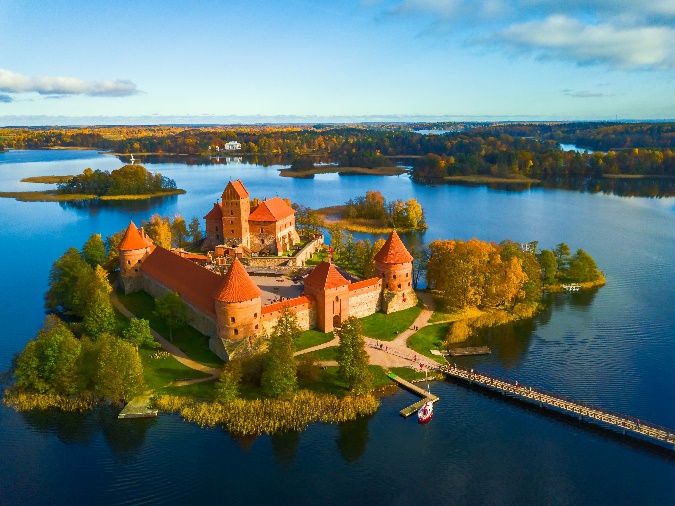 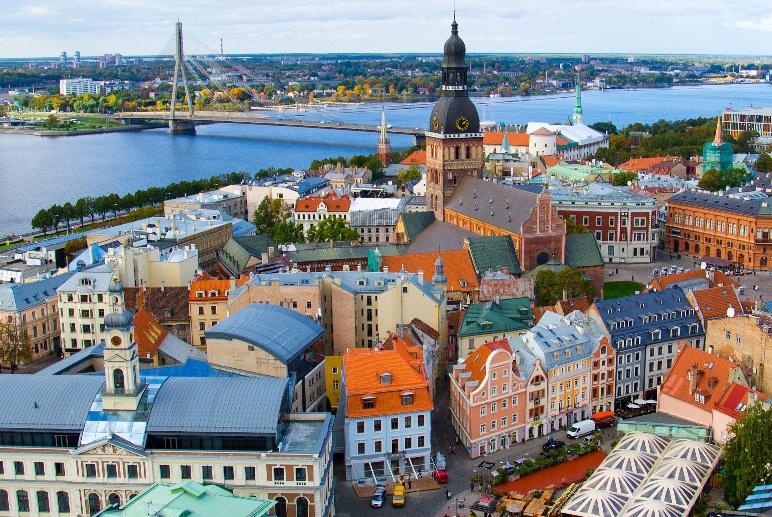 2024. május 22-29., július 3-10., augusztus 12-19.(8 nap/7 éjszaka)779.000 Ft-től/főTallin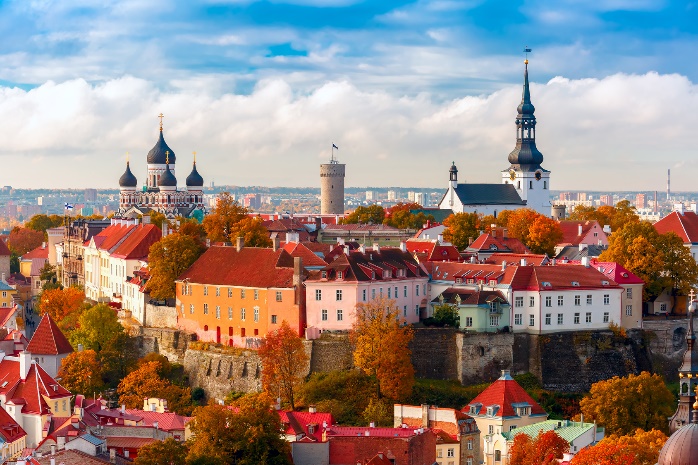 Turaida várromRigaRundale kastélyVilniusTrakai szigetvármarcipánfestéscsokoládé-, sajt- éssörkóstolónTovábbi részletekről érdeklődjék irodánkban!